В декабре, в декабре…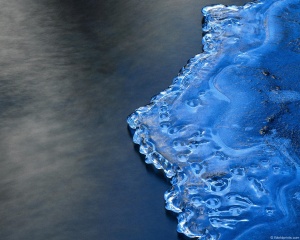   Снежок порхает, кружится,          	                           Седы кусты до прутика…    На улице бело.	На землю и домаИ превратились лужицы		На белых парашютикахВ холодное стекло.	Спускается зима.                              Н. Некрасов.                                                                                                   И. Демьянов.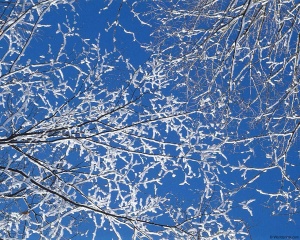                           Пословицы и поговорки.Декабрь год кончает, зиму начинает.В декабре зима стелет холсты, а мороз наводит мосты. Декабрь - месяц лютый, спрашивает, как обутый. Декабрь спросит, что летом припасено.                               Загадки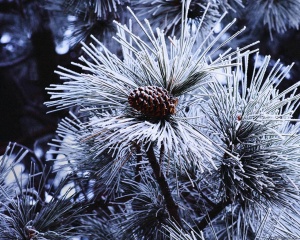 На дворе – горой, а в избе – водой.Без рук, без ног, а рисовать умеет.